Item Name: Force Infused Dagobahran soup pot. Item category: Accessory Proposed shop: Celebration Proposed rarity: LegendaryItem description: The dark planet of Dagobah once hosted the legendary Jedi master Yoda in his exile. To survive the harsh presence of the Dark Side upon the planet he used an ancient metal soup pot, designed to be hung over a fire. Long after his death, the ancient pot was discovered and the design copied in respect the legend who had once possessed. Each is infused with the Dark Side by being placed on the surface of Dagobah and left for four weeks by Brotherhood initiates before being retrieved and blessed by Arx’s catering department.  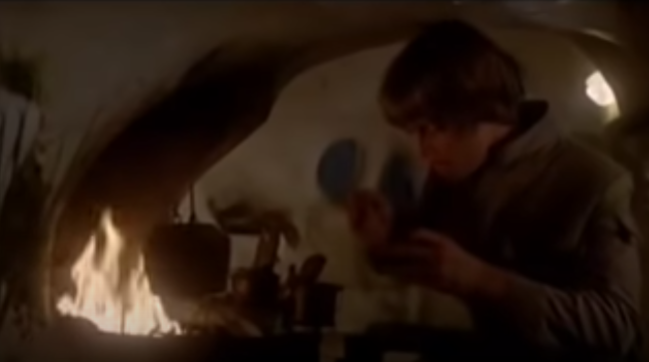 Justification: Let me cook soup, coward. 